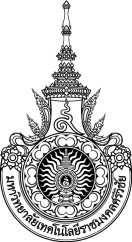 สถาบันวิจัยและพัฒนางานวารสารวิจัย มทร.ศรีวิชัยวารสารวิจัย มทร.ศรีวิชัย เป็นสื่อกลางการเผยแพร่บทความวิจัย (Research article) ในสาขาวิทยาศาสตร์และเทคโนโลยี โดยรับพิจารณาตีพิมพ์ต้นฉบับของบุคคลทั้งภายในและภายนอกมหาวิทยาลัย วารสารมีกำหนดเผยแพร่ออนไลน์ปีละ 3 ฉบับ (ราย 4 เดือน) ผลงานที่ส่งมาจะต้องไม่เคยเสนอ หรือกำลังเสนอตีพิมพ์ในวารสารวิชาการใดมาก่อนวัตถุประสงค์1. เพื่อเผยแพร่และถ่ายทอดผลงานวิจัยและผลงานวิชาการวิชาการทั้งภายในและภายนอกมหาวิทยาลัย ซึ่งอยู่ในฐานะข้อมูลของศูนย์ดัชนีการอ้างอิงวารสารไทย (Thai Journal Citation Index,TCI..)2. เพื่อเป็นสื่อกลางในการเผยแพร่บทความวิจัย (Research article) และบทความทางวิชาการ (Academic article) ของบุคลากร นักศึกษา มหาวิทยาลัยเทคโนโลยีราชมงคลศรีวิชัย รวมทั้งบทความวิจัยและบทความทางวิชาการของบุคคลภายนอก โดยทุกเรื่องต้องผ่านการกลั่นกรองจากคุณวุฒิในสาขาวิชาที่เกี่ยวข้อง และได้รับความเห็นชอบจากกองบรรณาธิการ วารสาร มหาวิทยาลัยเทคโนโลยีราชมงคลศรีวิชัย ตีพิมพ์เผยแพร่ทั้งฉบับพิมพ์และฉบับออนไลน์เป้าหมาย1. เชิงปริมาณ1.1 จำนวนบทความวิจัยและบทความวิชาการทั้งภายในและภายนอกมหาวิทยาลัย2. เชิงคุณภาพ2.1 บทความวิจัยและบทความวิชาการทั้งภายในและภายนอกมหาวิทยาลัย ผ่านการกลั่นกรอง และได้รับความเห็นชอบจากกองบรรณาธิการวารสาร มหาวิทยาลัยเทคโนโลยีราชมงคลศรีวิชัย ตีพิมพ์เผยแพร่กลุ่มเป้าหมาย	คณาจารย์ นักศึกษา และนักวิจัยทั้งในและนอกมหาวิทยาลัยขั้นตอนการดำเนินงานวารสารวิจัย มทร. ศรีวิชัย(RMUTSV Research Journalแบบฟอร์มส่งบทความเพื่อพิจารณาวันที่................เดือน.........................................พ.ศ……………ข้าพเจ้า (นาย/นาง/นางสาว).................................................นามสกุล.................................................................ตำแหน่งทางวิชา...................................................................................................................................................สังกัด/หน่วยงาน................................................................................................................................................................................................................................................................................................................................ขอส่งบทความ						เรื่อง (ภาษาไทย)................................................................................................................................................................................................................................................................................................................................เรื่อง (ภาษาอังกฤษ)............................................................................................................................................................................................................................................................................................................................ผู้เขียน (ใส่คำนำหน้าชื่อ/ตำแหน่งทางวิชาการ)1.ชื่อ………………………………………………………………………………...……………….…………………………………..	   Name…………………………………………..………………………………….………………………............................	โทรศัพท์.............................................................. Email………………….……………….…………………………2.ชื่อ………………………………………………………………………………...……………….…………………………………	   Name…………………………………………..………………………………….………………………...........................	โทรศัพท์.............................................................. Email………………….……………….…………………………3.ชื่อ………………………………………………………………………………...……………….…………………………………	   Name…………………………………………..………………………………….………………………...........................	โทรศัพท์.............................................................. Email………………….……………….…………………………4.ชื่อ………………………………………………………………………………...……………….…………………………………	   Name…………………………………………..………………………………….………………………...........................	โทรศัพท์.............................................................. Email………………….……………….………………………….ที่อยู่ที่สามารถติดต่อได้สะดวก............................................................................................................................................................................................................................................................................................................................................................		ข้าพเจ้าขอรับรองว่าบทความนี้ไม่เคยลงตีพิมพ์ในวารสารใดมาก่อน  และยินยอมว่าบทความที่ตีพิมพ์ลงในวารสารวิจัย มทร.ศรีวิชัย ถือเป็นลิขสิทธิ์ของมหาวิทยาลัยเทคโนโลยีราชมงคลศรีวิชัย							ลงชื่อ.................................................................  	                                                                    (................................................................)